Travail à faireAprès avoir lu le document répondez aux questions suivantes :Pourquoi l'entretien d'évaluation est-il un incontournable des fins ou débuts d'année ?Quels sont les principaux thèmes abordés par le manager ?Quels sont les principaux thèmes abordés par le managé ?Pourquoi est-il important de le préparer au préalable ?Doc.  Comment réussir un entretien annuel d'évaluation ?Source : https://www.cadremploi.fr/Publié le 30 janvier 2020 Mathilde HardyL’entretien annuel d’évaluation, aussi appelé entretien annuel ou entretien individuel, est un incontournable des fins ou débuts d’année dans les entreprises. Il permet de faire un bilan de l’année écoulée et en ouvre une autre avec de nouveaux défis à relever. Que vous soyez manager ou managé, de son succès découle de nombreuses perspectives à l’échelle individuelle comme de l’équipe. Comment réussir un entretien annuel d’évaluation ? Les clés du succès sont à découvrir dans cet article.La préparation est une clé de réussite de l’entretien annuel d’évaluationLa préparation de l'entretien annuel d’évaluation est essentielle, tant pour le manager que pour le managé, il est donc nécessaire de prendre rendez-vous au moins 15 jours avant l'entretien et de fournir à son interlocuteur tous les éléments pour que chacun puisse préparer cet entretien dans les meilleures conditions. C’est aussi le moment pour le manager d’expliquer pourquoi cet exercice est mis en place. S’il n’existe pas de forme préconçue pour l’entretien annuel d’évaluation où tout dépend de la culture de chaque société et des fonctions occupées par l'intéressé, ce sont les mêmes questions qui reviennent. Côté manager : comment expliques-tu les difficultés que vous avez pu éprouver dans telle ou telle situation ? Estimes-tu avoir atteint tes objectifs ? Comment te vois-tu évoluer ? Côté managé : les questions tournent le plus souvent autour des conditions de travail, des « récompenses » méritées ou de l’organisation au sein de l’équipe. Il faut donc s’y préparer, au même titre qu’on se prépare à un entretien d’embauche. Le jour J, quelques minutes avant le début de l’entretien annuel d’évaluation, il faut savoir se préparer psychologiquement en prenant le temps de se concentrer quelques instants, ne serait-ce que pour pouvoir relire ses notes. Il est donc important de ne pas enchaîner les entretiens les uns après les autres.Pour réussir son entretien annuel d’évaluation, au tout début de la rencontre, la phase d'accueil est essentielle : il faut y montrer sa disponibilité et le plaisir que l'on a à vivre cet entretien, notamment en éteignant son téléphone.RéponsesPourquoi l'entretien d'évaluation est-il un incontournable des fins ou débuts d'année ?Quels sont les principaux thèmes abordés par le manager ?Quels sont les principaux thèmes abordés par le managé ?Pourquoi est-il important de le préparer au préalable ?Réflexion 2 – Identifier les caractéristiques de l'entretien d'évaluation Réflexion 2 – Identifier les caractéristiques de l'entretien d'évaluation Réflexion 2 – Identifier les caractéristiques de l'entretien d'évaluation Durée : 15’ou 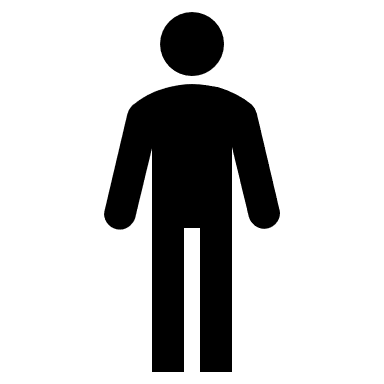 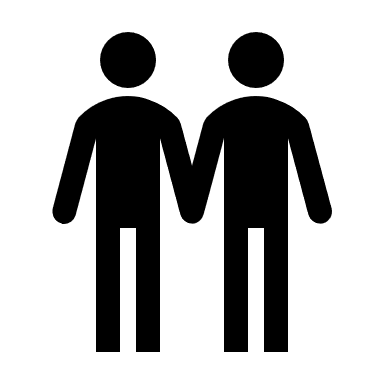 Source